						Bilaga 6Exempel på nya distrikt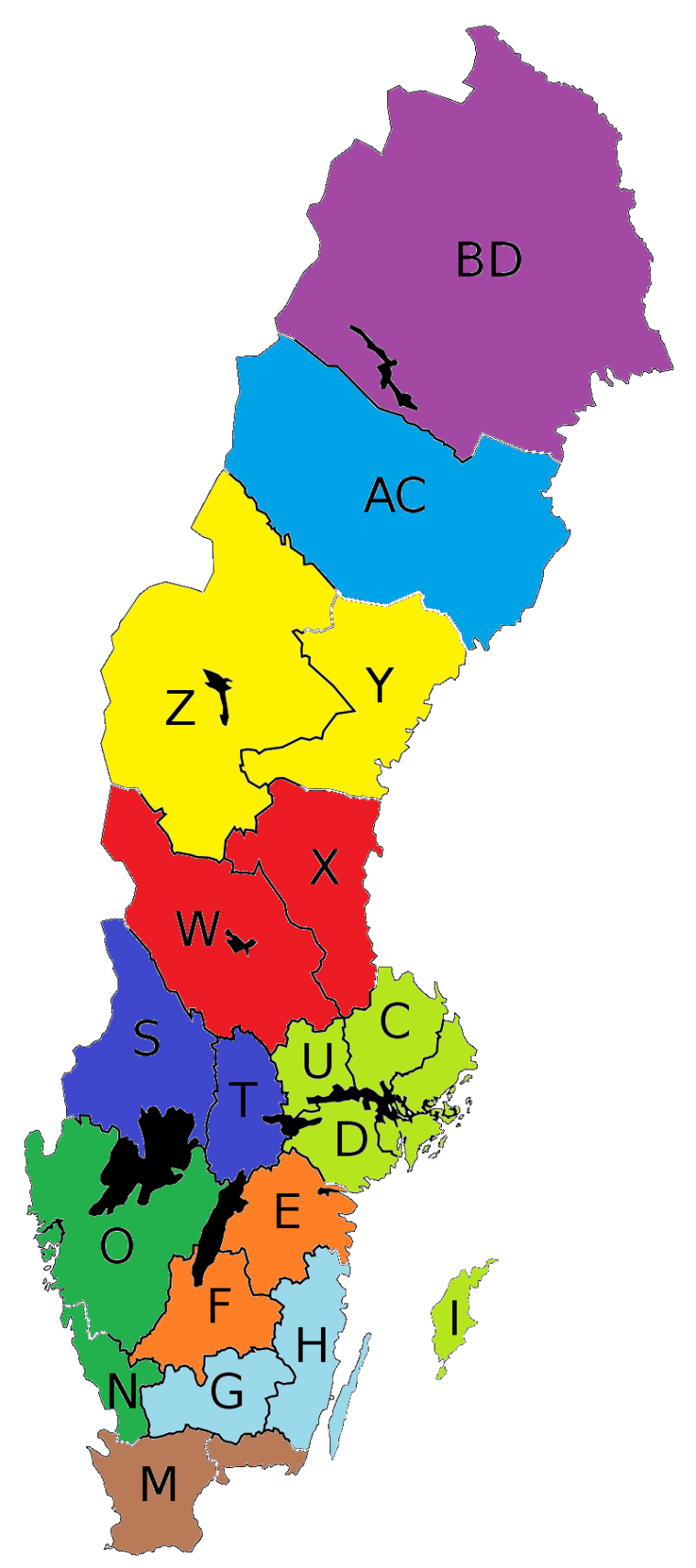 De två nordligaste distrikten behålls som i dag, annars blir det för långa resor.
Jämtland går samman med Västernorrland.
Verksamhetsledare (VL) i dessa tre distrikt samverkar.Dalarna och Gävleborg bildar ett distrikt.
Värmland och Örebro blir ett distrikt.
VL i dessa två distrikt samverkar.Uppsala, Västmanland, Sörmland, Stockholm och Gotland bildar ett distrikt med flera VL.Västra Götaland går samman med Halland till ett distrikt med flera VL.Östergötland och Jönköping går samman.
Kalmar och Kronoberg går samman.
VL i dessa distrikt samverkar.Skåne och Blekinge bildar ett distrikt med flera VL.I nuvarande organisation är Uppsala län
en del av distrikt Västmanland (U) - Uppsala (C).Skåde län är uppdelat i distrikten Kristianstad (L) och Malmöhus (M), dvs. de motsvarar de gamla länsindelningarna.På kartan saknas Stockholms läns läns-
bokstav, AB.Befolkningsunderlag 2010Exemplet på indelning ger följande folkmängd i distrikten:Norrbotten248609Västerbotten259284Jämtland Härjedalen126691Västernorrland242625Gävleborg276508Dalarna277047Västmanland252756Örebro280230Värmland273265Västra Götaland1580297Halland299484Skåne1243329Blekinge153227Gotland57269Kalmar233536Kronoberg183940Jönköping336866Östergötland429642Södermanland270739Uppsala335882Stockholm2054343Norrbotten248609Västerbotten259284Jämtland Härjedalen, Västernorrland369316Gävleborg, Dalarna553555Örebro, Värmland553495Västmanland, Södermanland, Uppsala, Gotland, Stockholm2970989Västra Götaland, Halland1879781Östergötland, Jönköping766508Kronoberg, Kalmar417476Skåne, Blekinge1396556